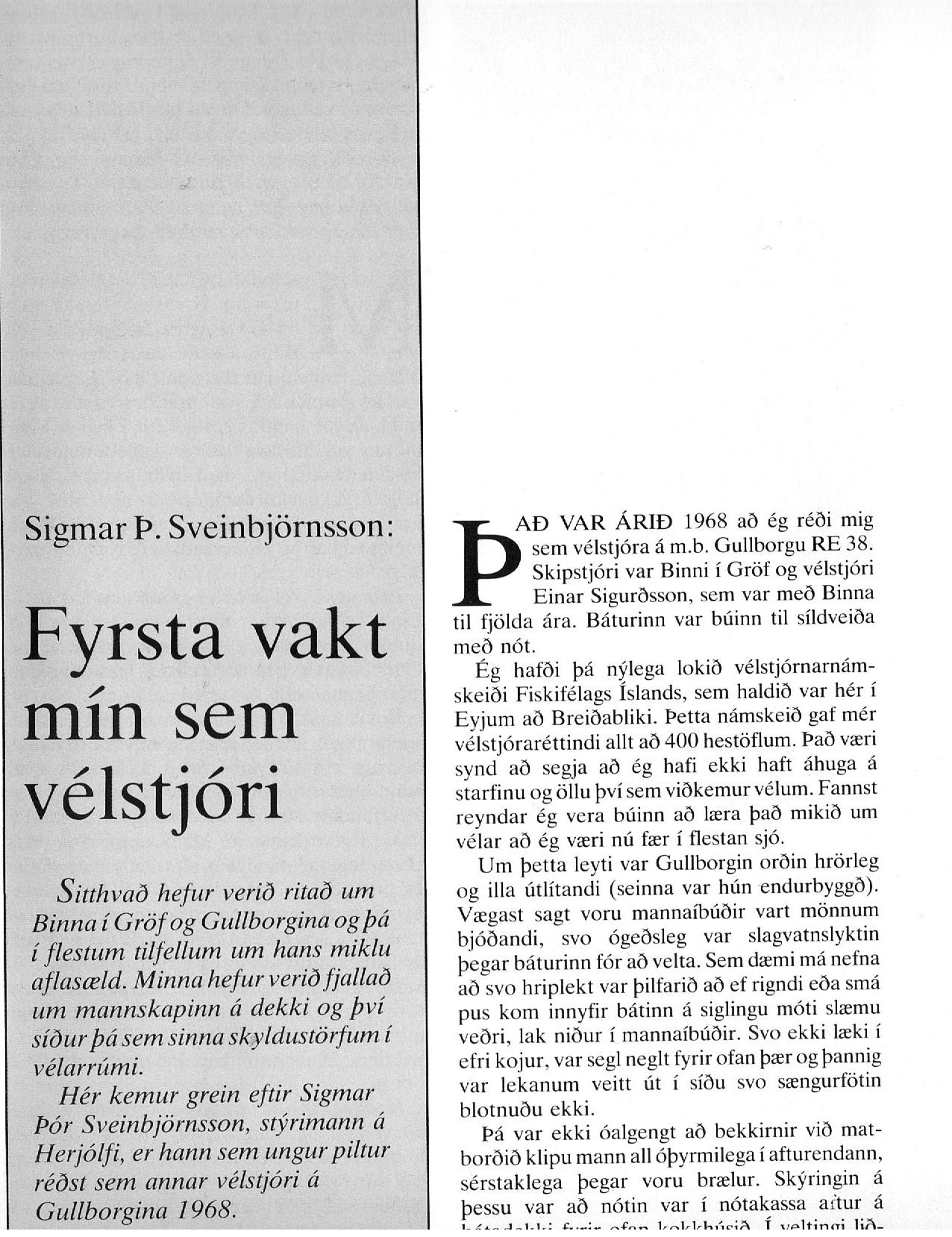 -----------1------------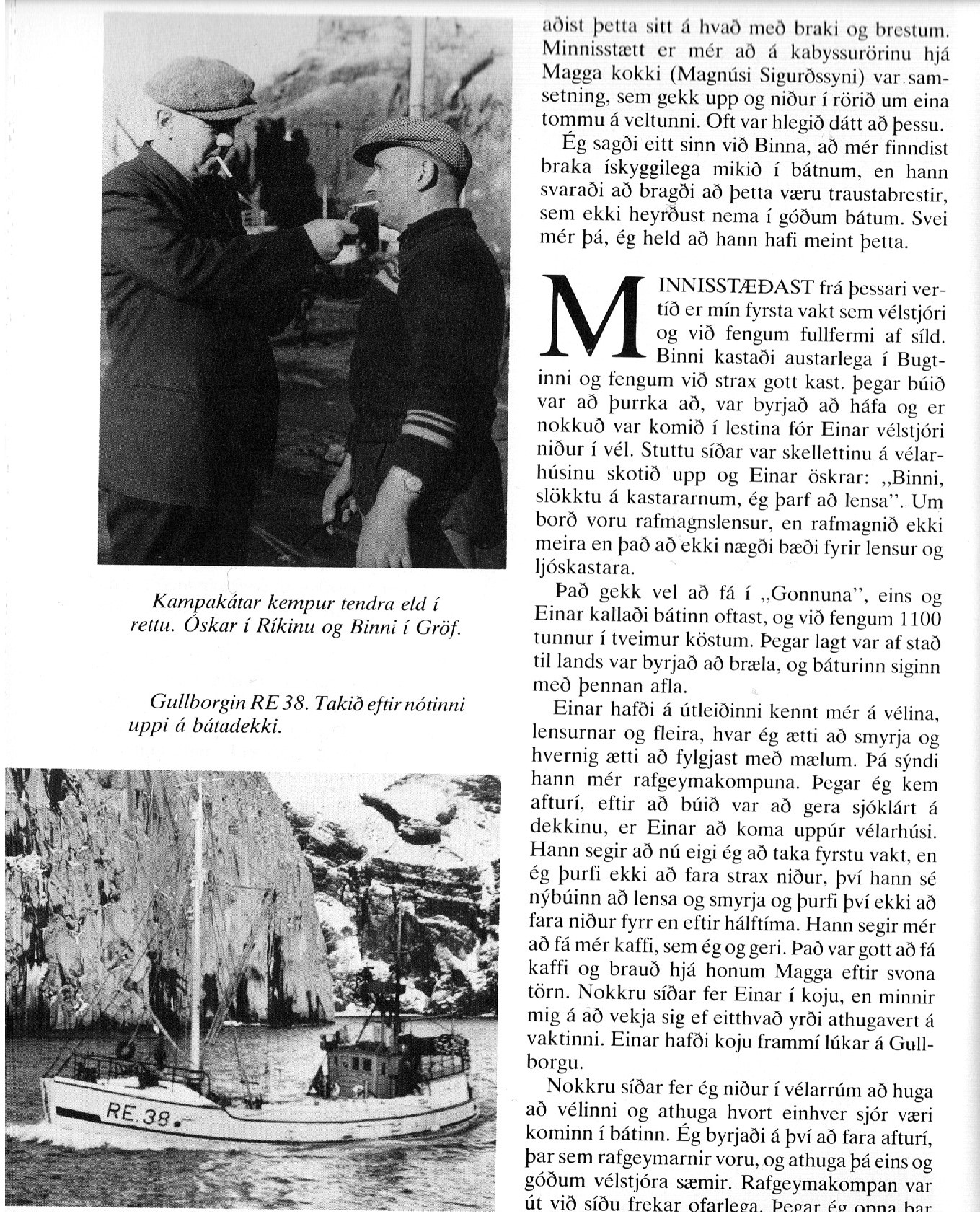 --------2-------------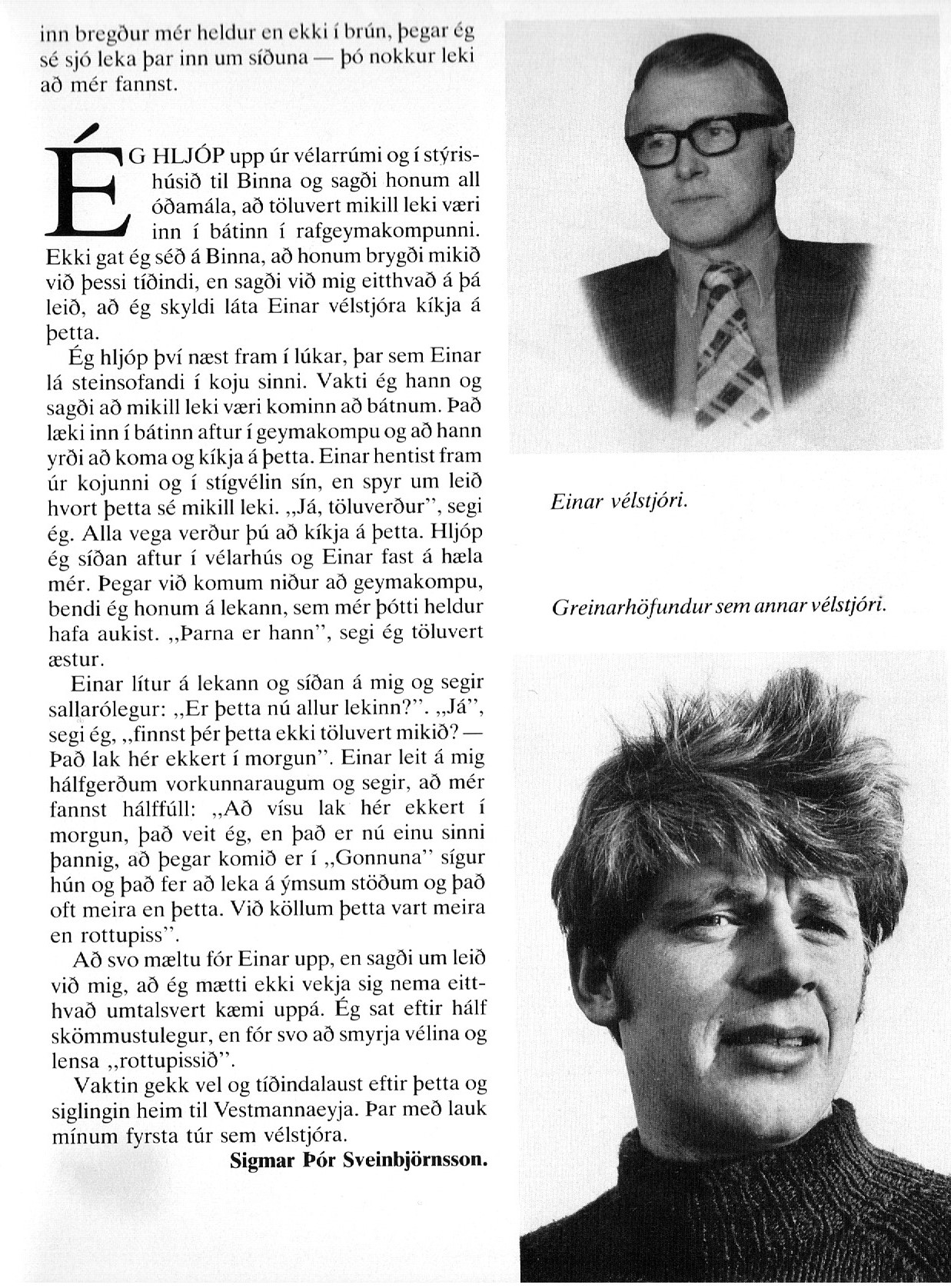 Tekið uppúr sjómannadagsblaði 1988.